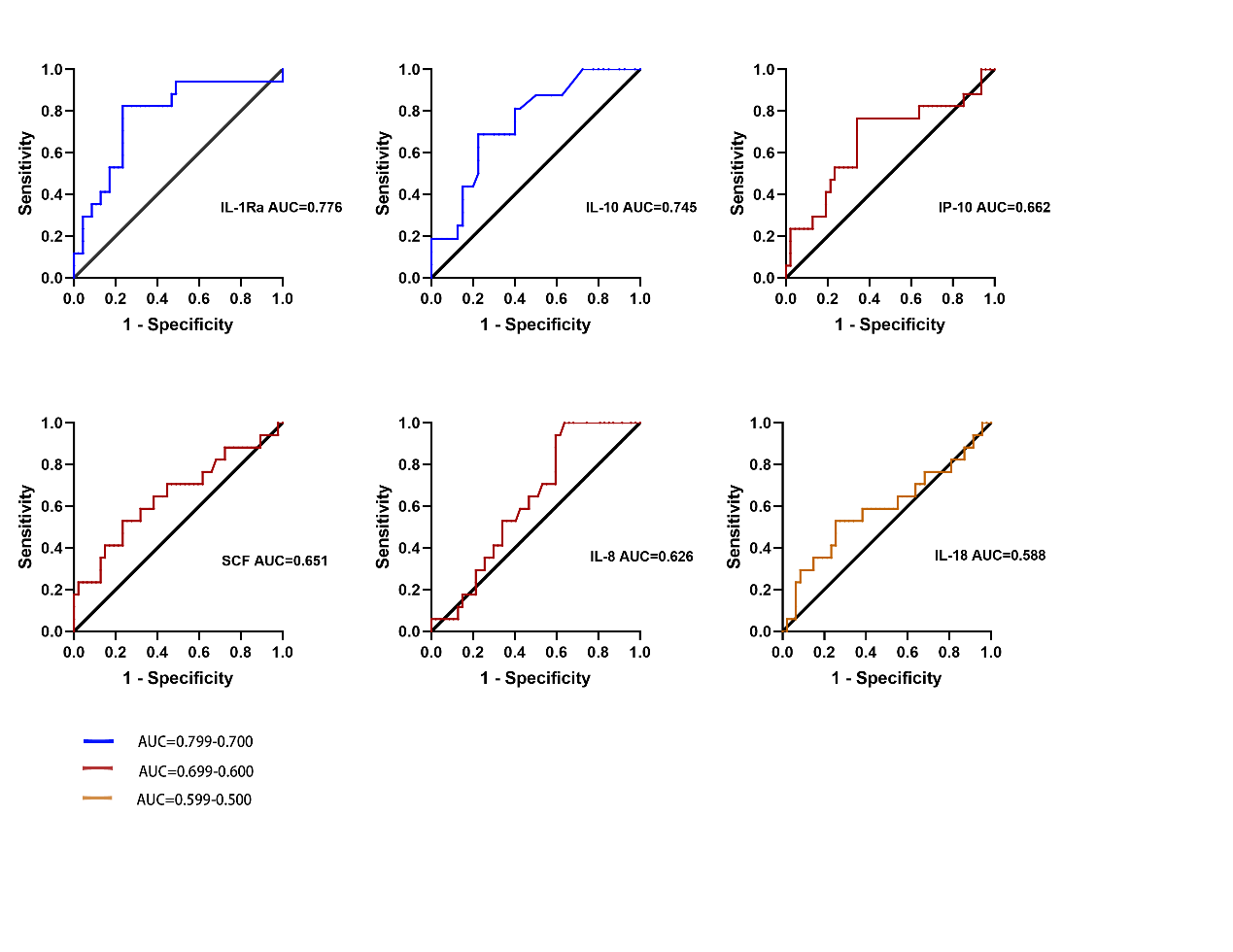 Figure S2. The ROC curve of IL-1Ra, IL-10, IP-10, SCF, IL-8, G-CSF, IL-18 expression levels upon admission for patients with and without a good prognosis. All the P values were less than 0.05.	Abbreviations: ROC, receiver operating characteristic; AUC, area under the curve